Character’s name __________________________________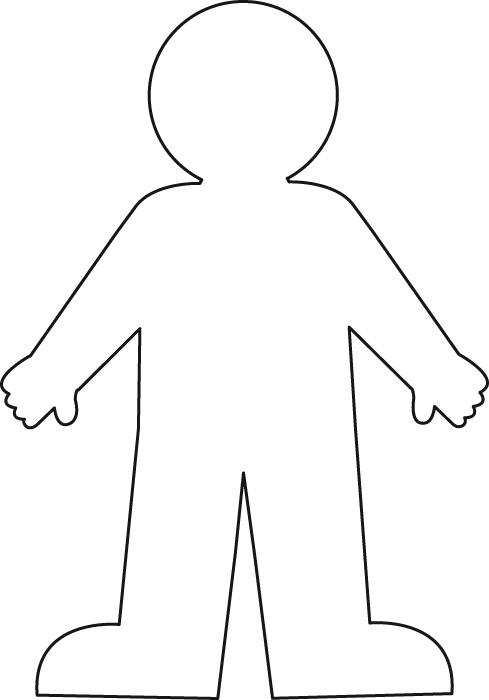 Psychology of the character:________________________________________			Physiology of the character:______________________________                                                  ____________________________________________________________                                                       _______________________________________________________________                                           ________________________________________________________________                                                       ______________________________Sociology of the character: _____________________________________________________________________________________________________________________________________________________________________________________________________________________________________________________________________________________________________________________________Use quotes and inferences you can make from the quotes. Be sure to note the page number where the note appeared in the story. If needed, add additional lines to each section. 